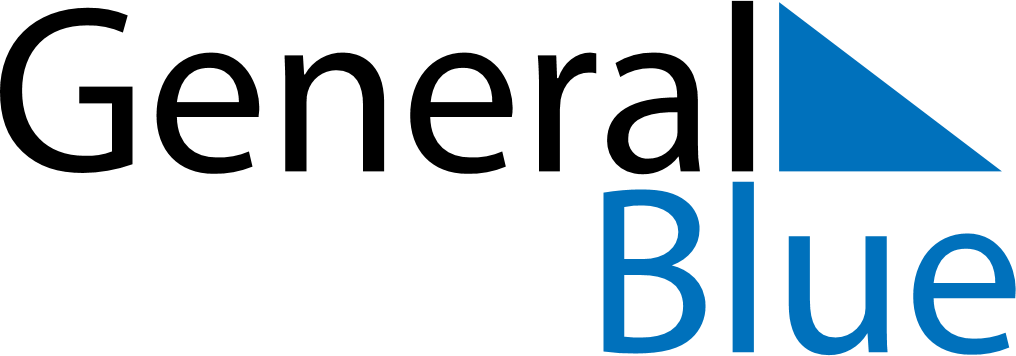 February 2023February 2023February 2023CyprusCyprusSundayMondayTuesdayWednesdayThursdayFridaySaturday12345678910111213141516171819202122232425262728Ash SundayClean Monday